Chapter 6 Study GuideSection 1:  Introduction to Chemical BondingWhat is a chemical bond?There are three types of chemical bonds that we discussed.   Name all three and what they “result from”.Be able to determine if a bond is ionic or covalent by using their electronegativity values.Determine the difference between a polar covalent bond and a non-polar covalent bond.Be able to use the partial positive, +, and partial negative, -, symbols on the appropriate atoms in a bond.Be able to tell which element has a partial negative or partial positive charge when in a bond.Section 2:  Covalent Bonding and Molecular CompoundsWhat is a molecule?What type of compounds form molecular compounds?What is a chemical formula?How do covalent compound’s form?True or False.   Nature favors chemical bonding so that the atoms have lower potential energy when they are bonded to other atoms and become more stable.How does the attractive force and repulsive force affect bonding at each step in the P.E. diagram.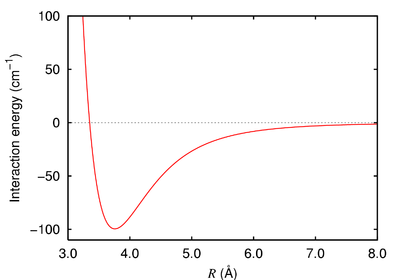 What do we call the distance between two atoms at the minimum potential energy?What is bond energy?Define the octet rule.What are the exceptions to the octet rule?  Why are there exceptions?In your own words, describe how to draw a Lewis dot diagram.How do you know when a multiple bond is needed?How many electrons are shared in the following types of bonds:A single covalent bond	__________A double covalent bond	__________A triple covalent bond	__________Put the following bonds in order from strongest to weakest:Why are some molecules or ions represented as resonance structures?Section 3:  Ionic Bonding and Ionic CompoundsDefine Ionic compound.Why do we refer to an ionic compounds chemical formula as a formula unit and not a molecule?Why do ionic compounds form crystal lattices?Define lattice energy?Be able to describe the following properties of ionic and covalent bonding:StructureStrength of bondingFormula typeMelting and boiling pointHardnessDoes it dissolve in water?Does it conduct electricity?What is a polyatomic ion?What is different about the Lewis dot structure for a molecule vs. a polyatomic ion?Section 4: Metallic BondingHow is metallic bonding different from ionic or molecular compounds?Define metallic bonding.What do we mean by “sea of electrons”?What are some of the properties of metals?How do we determine metallic strength?Section 5:  Molecular GeometryKnow how to predict the geometry of moleculesBe able to determine bond angles (look at the bottom of your periodic tables) What are the three intermolecular forces?Which force acts on non-polar molecules?Which three elements combined with hydrogen to produces hydrogen bonding?What is a dipole?  BondAvg. bond length (pm)Avg. bond energy (kJ/mol)H – Cl127432C – N147305C – Br194285N – H101386O – H96459